Perry Hall Primary School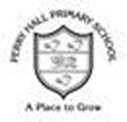 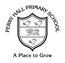 Long Term Planning 2020-21Year 1Skills and knowledge objectivesAutumn 1Autumn 2Spring 1Spring 2Summer 1Summer 2Topic Title A voyage into Year 1Fun and GamesJetsettersJetsettersCastlesCastlesKey QuestionBooks that linkTin ForestLost and FoundMonkey PuzzleDogger The Velveteen Rabbit  Lost in the Toy Musuem: An adventure Toys in Space Pinocchio (clips or abridged text) PeepoPeace at LastWhatever Next!Mr Grumpy’s Motor Car Journey – Alan Becker The Great Balloon Hullabaloo The Story of the Car  William Bee’s Wonderful World of Trains and Boats and Planes Peace at LastWhatever Next!Mr Grumpy’s Motor Car Journey – Alan Becker The Great Balloon Hullabaloo The Story of the Car  William Bee’s Wonderful World of Trains and Boats and Planes ZogThe Cook and the King The Queen’s Hat The Queen – Richard Brassey  Katie in London Knight in Training: Combat at the Castle The Princess and the PeaThe Princess and the frogExperiences / opportunities to enhance learning Bantock Park Museum, Sudbury Museum of childhoodDudley Canal TrustTamworth CastleSubjects Science Seasonal Changes (explicitly taught) Weather1,2Seasonal Changes (Winter update)1,2Properties of materials – linking material properties in with materials of toys1,4,5Seasonal Changes (Spring update)1,2Plants – types of trees, plants etc around the world1,3,4,5,6Animals including humans – types of animals around the sound – STEM world 1,2,4,5,6Light and week focus for investigationForces (pushes and pulls, levers etc.)STEM - Castle drawbridge,etcSeasonal Changes (Summer update) GeographyContinentsEnvironmental awareness1,2,4,5,10Local physical and human geography comparison to the seaside – puppet shows, pier games 2, 5, 6Barnaby Bear’s journeys around the world – comparing local area (‘home’) to where he’s been.1, 2, 3, 7Barnaby Bear’s journeys around the world – comparing local area (‘home’) to where he’s been.1, 2, 3, 7UK locations of the royal palaces (Balmoral, Holyrood, Buckingham Palace, Llywynwermod, Hillsborough Castle, Tamarisk)2, 7UK locations of the royal palaces (Balmoral, Holyrood, Buckingham Palace, Llywynwermod, Hillsborough Castle, Tamarisk)2, 7ArtTin forest Display.Design a sea creatureLink to lost and found 1,2Painting pictures of toys old and new1,2,3Canal boat ArtCastles and RosesPossible1,2,3,4A castle at night - Paul Klee Artist including a castle at night.1,2,3,4A castle at night - Paul Klee Artist including a castle at night.1,2,3,4DTFloating and sinking design and make a floating boat1,2,3,4,5Design, make and evaluate a wooden spoon puppet – Punch and Judy 1,2,3,4,5Design, make and evaluate a wind powered car1,2,3,4,5Design, make and evaluate a lunchbox for a journey1,2,3,4,5Design, make and evaluate a catapult / drawbridge (springs, pulleys)1,2,3,4,5Design, make and evaluate a catapult / drawbridge (springs, pulleys)1,2,3,4,5Music CHARANGAAutumn 1Unit: Hey You!Style: Old-School Hip HopTopic and cross-curricular links: Make up (compose) your own rap or words to the existing rap, that c link to this half-terms topics e.g., art (sea creatures).123CHARANGAAutumn 2Unit: Rhythm In The Way We Walk and Banana RapStyle: Reggae, Hip HopTopic and cross-curricular links: Action songs that link to the foundations of musicLinks to other units:Hey You! - KS1/ages 5-7 (Scheme Year 1)1,2,3CHARANGASpring 1Unit: In The GrooveStyle: Blues, Latin, Folk, Funk, Baroque, BhangraTopic and cross-curricular links: Six different styles of music that link to history, geography, countries and cultures. Ourselves. Historical context of musical styles.123CHARANGAspring 2Unit: Round And RoundStyle: Latin Bossa Nova, Film music, Big Band Jazz, Mash-up, Latin fusionTopic and cross-curricular links: Countries from around the world. Historical context of musical styles.Links to other units:In The Groove - Year 1 - KS1/ages 5-7 (Scheme Year 1)1,2,3CHARANGASummer 1Unit: Your ImaginationStyle: Pop1,2,3CHARANGASummer 2Unit: Reflect, Rewind and ReplayStyle: Western Classical Music and your choice from Year 1Topic and cross-curricular links: Think about the history of music in context, listen to some Western Classical music and place the music from the units you have worked through, in their correct time and space. Consolidate the foundations of the language of music.Links to other units: All Year 1 units123PE Cooperative games and playPhysical cooperative team game skills such as passing, dribbling etc.1, 2, 4How we journey with our bodies –journeying with our body (running, throwing, catching)3, 4How we journey with our bodies –journeying with our body (running, throwing, catching)3, 4Dance – royal partyCross curricular to creative artsCross curricular links to History in the form of medieval dancing 5, 6Dance – royal partyCross curricular to creative artsCross curricular links to History in the form of medieval dancing 5, 6PSHE SCARFMe and My RelationshipsR4, R9, L3, H12SCARFValuing DifferencesR8, L8, L9SCARFKeeping Myself SafeH2, H11SCARFRights and ResponsibilitiesH6, L1, L6SCARFBeing my bestR1, H12SCARFGrowing and ChangingH8,R3Computing PURPLE MASHUnit 1Online Safety 4 weeksUnit 2Grouping and sorting2 weeksComparing animal journeysuse technology safely and respectfully, keeping personal information private; identify where to go for help and support when they have concerns about content or contact on the internet or other online technologies3, 4PURPLE MASHUnit 2Grouping and sorting3 weeksUnit 3 Pictograms 3 weeksCelebrating our individual likes and dislikes to create pictograms.recognise common uses of information technology beyond school 3,4PURPLE MASHUnit 1.7 Coding6 weeks2,3PURPLE MASH1.8Spread sheets2,3PURPLE MASHUnit 4 Lego builders3 weeksUnit 5Maze explorers3 weeksBuild castle  inspired settings to  navigate through.use logical reasoning to predict the behaviour of simple programs create and debug simple programs 1,2,3PURPLE MASHUnit 6 animated stories1 weekUnit 7Coding3 weeksuse logical reasoning to predict the behaviour of simple programs create and debug simple programs recognise common uses of information technology beyond school ,1,2,3HistoryToys and Games (comparing past and present) Building on prior learning in Reception from exploration of toys 1, 2, 3, 4, 8History of transport (comparing past and present around the world) – local links to canals and steam trainsBuilding on prior learning in Reception from Severn Valley experience.  1, 3, 4, 5, 8History of transport (comparing past and present around the world) – local links to canals and steam trainsBuilding on prior learning in Reception from Severn Valley experience.  1, 3, 4, 5, 8The Royal Family and their homes (royal family tree, Royal celebrations – birthday, anniversary of the coronation, comparison to past monarchs) 1, 3, 4, 6, 7The Royal Family and their homes (royal family tree, Royal celebrations – birthday, anniversary of the coronation, comparison to past monarchs) 1, 3, 4, 6, 7REPlaces of worship2,3Christmas and gift giving festivals (Christmas, Diwali, Ramadan, Passover gifts for Seder) SACRE 1.6 – Beginning to learn Sikhism (Diwali link)1, 2, 3Religious journeys finish with Jesus’ journey to Jerusalem. SACRE 1.3 – What can we learn from stories about prayer1, 2, 3Religious journeys finish with Jesus’ journey to Jerusalem. SACRE 1.3 – What can we learn from stories about prayer1, 2, 3Royal family celebrations, births, marriage4, 5, 6 SACRE 1.4 – Questions that puzzle usRoyal family celebrations, births, marriage4, 5, 6 SACRE 1.4 – Questions that puzzle usMFL - SpanishGreetings.   Colours.   Numbers to 10.  Pets. 1,2Greetings.   Colours.   Numbers to 10.  Pets. 1,2Greetings.   Colours.   Numbers to 10.  Pets. 1,2Greetings.   Colours.   Numbers to 10.  Pets. 1,2Greetings.   Colours.   Numbers to 10.  Pets. 1,2Greetings.   Colours.   Numbers to 10.  Pets. 1,2Opportunities for outdoor learning Forest school activitiesOpen ended resources 